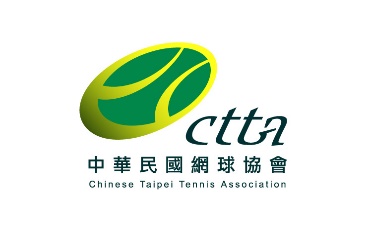 中華民國網球協會B-公開級青少年錦標賽　申辦書中華民國網球協會B-公開級青少年錦標賽　申辦書中華民國網球協會B-公開級青少年錦標賽　申辦書中華民國網球協會B-公開級青少年錦標賽　申辦書中華民國網球協會B-公開級青少年錦標賽　申辦書中華民國網球協會B-公開級青少年錦標賽　申辦書中華民國網球協會B-公開級青少年錦標賽　申辦書中華民國網球協會B-公開級青少年錦標賽　申辦書中華民國網球協會B-公開級青少年錦標賽　申辦書中華民國網球協會B-公開級青少年錦標賽　申辦書B-公開級   一、賽事名稱二、申辦單位三、贊助單位四、執行長五、裁判長五、裁判長四、執行長行動電話五、裁判長五、裁判長行動電話行動電話六、比賽時間第一優先第一優先第一優先第一優先第一優先第二優先第二優先第二優先第二優先第二優先第二優先註：為避免影響選手課業，B-公開級青少年賽事比賽時間於週六開始，次週週五結束。(教育部公告之國小、國中、高中、寒暑假及國定假日除外)註：為避免影響選手課業，B-公開級青少年賽事比賽時間於週六開始，次週週五結束。(教育部公告之國小、國中、高中、寒暑假及國定假日除外)註：為避免影響選手課業，B-公開級青少年賽事比賽時間於週六開始，次週週五結束。(教育部公告之國小、國中、高中、寒暑假及國定假日除外)註：為避免影響選手課業，B-公開級青少年賽事比賽時間於週六開始，次週週五結束。(教育部公告之國小、國中、高中、寒暑假及國定假日除外)註：為避免影響選手課業，B-公開級青少年賽事比賽時間於週六開始，次週週五結束。(教育部公告之國小、國中、高中、寒暑假及國定假日除外)註：為避免影響選手課業，B-公開級青少年賽事比賽時間於週六開始，次週週五結束。(教育部公告之國小、國中、高中、寒暑假及國定假日除外)註：為避免影響選手課業，B-公開級青少年賽事比賽時間於週六開始，次週週五結束。(教育部公告之國小、國中、高中、寒暑假及國定假日除外)註：為避免影響選手課業，B-公開級青少年賽事比賽時間於週六開始，次週週五結束。(教育部公告之國小、國中、高中、寒暑假及國定假日除外)註：為避免影響選手課業，B-公開級青少年賽事比賽時間於週六開始，次週週五結束。(教育部公告之國小、國中、高中、寒暑假及國定假日除外)註：為避免影響選手課業，B-公開級青少年賽事比賽時間於週六開始，次週週五結束。(教育部公告之國小、國中、高中、寒暑假及國定假日除外)註：為避免影響選手課業，B-公開級青少年賽事比賽時間於週六開始，次週週五結束。(教育部公告之國小、國中、高中、寒暑假及國定假日除外)註：為避免影響選手課業，B-公開級青少年賽事比賽時間於週六開始，次週週五結束。(教育部公告之國小、國中、高中、寒暑假及國定假日除外)七、比賽球場球場地址球場地址球場性質面數註1：申辦B級賽事，採二站同時開打(南北為原則)，每站至少須有6面球場。註2: 請依比賽使用場地之室內、室外、種類、面數詳述。例如欲在彰化員林運動公園網球場辦理並使用所有場地，請填寫為:室外紅土4面、室外硬地6面、風雨硬地2面。註1：申辦B級賽事，採二站同時開打(南北為原則)，每站至少須有6面球場。註2: 請依比賽使用場地之室內、室外、種類、面數詳述。例如欲在彰化員林運動公園網球場辦理並使用所有場地，請填寫為:室外紅土4面、室外硬地6面、風雨硬地2面。註1：申辦B級賽事，採二站同時開打(南北為原則)，每站至少須有6面球場。註2: 請依比賽使用場地之室內、室外、種類、面數詳述。例如欲在彰化員林運動公園網球場辦理並使用所有場地，請填寫為:室外紅土4面、室外硬地6面、風雨硬地2面。註1：申辦B級賽事，採二站同時開打(南北為原則)，每站至少須有6面球場。註2: 請依比賽使用場地之室內、室外、種類、面數詳述。例如欲在彰化員林運動公園網球場辦理並使用所有場地，請填寫為:室外紅土4面、室外硬地6面、風雨硬地2面。註1：申辦B級賽事，採二站同時開打(南北為原則)，每站至少須有6面球場。註2: 請依比賽使用場地之室內、室外、種類、面數詳述。例如欲在彰化員林運動公園網球場辦理並使用所有場地，請填寫為:室外紅土4面、室外硬地6面、風雨硬地2面。註1：申辦B級賽事，採二站同時開打(南北為原則)，每站至少須有6面球場。註2: 請依比賽使用場地之室內、室外、種類、面數詳述。例如欲在彰化員林運動公園網球場辦理並使用所有場地，請填寫為:室外紅土4面、室外硬地6面、風雨硬地2面。註1：申辦B級賽事，採二站同時開打(南北為原則)，每站至少須有6面球場。註2: 請依比賽使用場地之室內、室外、種類、面數詳述。例如欲在彰化員林運動公園網球場辦理並使用所有場地，請填寫為:室外紅土4面、室外硬地6面、風雨硬地2面。註1：申辦B級賽事，採二站同時開打(南北為原則)，每站至少須有6面球場。註2: 請依比賽使用場地之室內、室外、種類、面數詳述。例如欲在彰化員林運動公園網球場辦理並使用所有場地，請填寫為:室外紅土4面、室外硬地6面、風雨硬地2面。註1：申辦B級賽事，採二站同時開打(南北為原則)，每站至少須有6面球場。註2: 請依比賽使用場地之室內、室外、種類、面數詳述。例如欲在彰化員林運動公園網球場辦理並使用所有場地，請填寫為:室外紅土4面、室外硬地6面、風雨硬地2面。註1：申辦B級賽事，採二站同時開打(南北為原則)，每站至少須有6面球場。註2: 請依比賽使用場地之室內、室外、種類、面數詳述。例如欲在彰化員林運動公園網球場辦理並使用所有場地，請填寫為:室外紅土4面、室外硬地6面、風雨硬地2面。註1：申辦B級賽事，採二站同時開打(南北為原則)，每站至少須有6面球場。註2: 請依比賽使用場地之室內、室外、種類、面數詳述。例如欲在彰化員林運動公園網球場辦理並使用所有場地，請填寫為:室外紅土4面、室外硬地6面、風雨硬地2面。註1：申辦B級賽事，採二站同時開打(南北為原則)，每站至少須有6面球場。註2: 請依比賽使用場地之室內、室外、種類、面數詳述。例如欲在彰化員林運動公園網球場辦理並使用所有場地，請填寫為:室外紅土4面、室外硬地6面、風雨硬地2面。八、申辦歲級B-公開級青少年賽事必須辦理10、12、14、16、18歲組之男單、女單、男雙、女雙項目。B-公開級青少年賽事必須辦理10、12、14、16、18歲組之男單、女單、男雙、女雙項目。B-公開級青少年賽事必須辦理10、12、14、16、18歲組之男單、女單、男雙、女雙項目。B-公開級青少年賽事必須辦理10、12、14、16、18歲組之男單、女單、男雙、女雙項目。B-公開級青少年賽事必須辦理10、12、14、16、18歲組之男單、女單、男雙、女雙項目。B-公開級青少年賽事必須辦理10、12、14、16、18歲組之男單、女單、男雙、女雙項目。B-公開級青少年賽事必須辦理10、12、14、16、18歲組之男單、女單、男雙、女雙項目。B-公開級青少年賽事必須辦理10、12、14、16、18歲組之男單、女單、男雙、女雙項目。B-公開級青少年賽事必須辦理10、12、14、16、18歲組之男單、女單、男雙、女雙項目。B-公開級青少年賽事必須辦理10、12、14、16、18歲組之男單、女單、男雙、女雙項目。B-公開級青少年賽事必須辦理10、12、14、16、18歲組之男單、女單、男雙、女雙項目。九、其他事項註：賽事如有特殊需求請說明，例如申辦單位為網球品牌代理商希望使用自有品牌用球等註：賽事如有特殊需求請說明，例如申辦單位為網球品牌代理商希望使用自有品牌用球等註：賽事如有特殊需求請說明，例如申辦單位為網球品牌代理商希望使用自有品牌用球等註：賽事如有特殊需求請說明，例如申辦單位為網球品牌代理商希望使用自有品牌用球等註：賽事如有特殊需求請說明，例如申辦單位為網球品牌代理商希望使用自有品牌用球等註：賽事如有特殊需求請說明，例如申辦單位為網球品牌代理商希望使用自有品牌用球等註：賽事如有特殊需求請說明，例如申辦單位為網球品牌代理商希望使用自有品牌用球等註：賽事如有特殊需求請說明，例如申辦單位為網球品牌代理商希望使用自有品牌用球等註：賽事如有特殊需求請說明，例如申辦單位為網球品牌代理商希望使用自有品牌用球等註：賽事如有特殊需求請說明，例如申辦單位為網球品牌代理商希望使用自有品牌用球等註：賽事如有特殊需求請說明，例如申辦單位為網球品牌代理商希望使用自有品牌用球等註：賽事如有特殊需求請說明，例如申辦單位為網球品牌代理商希望使用自有品牌用球等十、聯絡人電話電話傳真傳真十、聯絡人E-mailE-mail十一、保險依照教育部體育署之規定，所有賽事均須辦理【公共意外險】及【運動競技險】。除青少年C、D級賽事之公共意外責任險可自行投保，其餘均由本會辦理，保險費由保險公司依據金管會估算之。運動員競技險均由本會投保，保費由保險公司估算之。依照教育部體育署之規定，所有賽事均須辦理【公共意外險】及【運動競技險】。除青少年C、D級賽事之公共意外責任險可自行投保，其餘均由本會辦理，保險費由保險公司依據金管會估算之。運動員競技險均由本會投保，保費由保險公司估算之。依照教育部體育署之規定，所有賽事均須辦理【公共意外險】及【運動競技險】。除青少年C、D級賽事之公共意外責任險可自行投保，其餘均由本會辦理，保險費由保險公司依據金管會估算之。運動員競技險均由本會投保，保費由保險公司估算之。依照教育部體育署之規定，所有賽事均須辦理【公共意外險】及【運動競技險】。除青少年C、D級賽事之公共意外責任險可自行投保，其餘均由本會辦理，保險費由保險公司依據金管會估算之。運動員競技險均由本會投保，保費由保險公司估算之。依照教育部體育署之規定，所有賽事均須辦理【公共意外險】及【運動競技險】。除青少年C、D級賽事之公共意外責任險可自行投保，其餘均由本會辦理，保險費由保險公司依據金管會估算之。運動員競技險均由本會投保，保費由保險公司估算之。依照教育部體育署之規定，所有賽事均須辦理【公共意外險】及【運動競技險】。除青少年C、D級賽事之公共意外責任險可自行投保，其餘均由本會辦理，保險費由保險公司依據金管會估算之。運動員競技險均由本會投保，保費由保險公司估算之。依照教育部體育署之規定，所有賽事均須辦理【公共意外險】及【運動競技險】。除青少年C、D級賽事之公共意外責任險可自行投保，其餘均由本會辦理，保險費由保險公司依據金管會估算之。運動員競技險均由本會投保，保費由保險公司估算之。依照教育部體育署之規定，所有賽事均須辦理【公共意外險】及【運動競技險】。除青少年C、D級賽事之公共意外責任險可自行投保，其餘均由本會辦理，保險費由保險公司依據金管會估算之。運動員競技險均由本會投保，保費由保險公司估算之。依照教育部體育署之規定，所有賽事均須辦理【公共意外險】及【運動競技險】。除青少年C、D級賽事之公共意外責任險可自行投保，其餘均由本會辦理，保險費由保險公司依據金管會估算之。運動員競技險均由本會投保，保費由保險公司估算之。依照教育部體育署之規定，所有賽事均須辦理【公共意外險】及【運動競技險】。除青少年C、D級賽事之公共意外責任險可自行投保，其餘均由本會辦理，保險費由保險公司依據金管會估算之。運動員競技險均由本會投保，保費由保險公司估算之。依照教育部體育署之規定，所有賽事均須辦理【公共意外險】及【運動競技險】。除青少年C、D級賽事之公共意外責任險可自行投保，其餘均由本會辦理，保險費由保險公司依據金管會估算之。運動員競技險均由本會投保，保費由保險公司估算之。備註：具備清寒證明之選手享有選手權益。備註：具備清寒證明之選手享有選手權益。備註：具備清寒證明之選手享有選手權益。備註：具備清寒證明之選手享有選手權益。備註：具備清寒證明之選手享有選手權益。備註：具備清寒證明之選手享有選手權益。備註：具備清寒證明之選手享有選手權益。備註：具備清寒證明之選手享有選手權益。備註：具備清寒證明之選手享有選手權益。備註：具備清寒證明之選手享有選手權益。備註：具備清寒證明之選手享有選手權益。備註：具備清寒證明之選手享有選手權益。申辦單位已詳閱「2021年中華民國網球協會承辦賽事之申辦與執行規範」，並同意依規範執行，申辦人：________________　日期：___________________申辦單位已詳閱「2021年中華民國網球協會承辦賽事之申辦與執行規範」，並同意依規範執行，申辦人：________________　日期：___________________申辦單位已詳閱「2021年中華民國網球協會承辦賽事之申辦與執行規範」，並同意依規範執行，申辦人：________________　日期：___________________申辦單位已詳閱「2021年中華民國網球協會承辦賽事之申辦與執行規範」，並同意依規範執行，申辦人：________________　日期：___________________申辦單位已詳閱「2021年中華民國網球協會承辦賽事之申辦與執行規範」，並同意依規範執行，申辦人：________________　日期：___________________申辦單位已詳閱「2021年中華民國網球協會承辦賽事之申辦與執行規範」，並同意依規範執行，申辦人：________________　日期：___________________申辦單位已詳閱「2021年中華民國網球協會承辦賽事之申辦與執行規範」，並同意依規範執行，申辦人：________________　日期：___________________申辦單位已詳閱「2021年中華民國網球協會承辦賽事之申辦與執行規範」，並同意依規範執行，申辦人：________________　日期：___________________申辦單位已詳閱「2021年中華民國網球協會承辦賽事之申辦與執行規範」，並同意依規範執行，申辦人：________________　日期：___________________申辦單位已詳閱「2021年中華民國網球協會承辦賽事之申辦與執行規範」，並同意依規範執行，申辦人：________________　日期：___________________申辦單位已詳閱「2021年中華民國網球協會承辦賽事之申辦與執行規範」，並同意依規範執行，申辦人：________________　日期：___________________申辦單位已詳閱「2021年中華民國網球協會承辦賽事之申辦與執行規範」，並同意依規範執行，申辦人：________________　日期：___________________網協簽核：網協簽核：網協簽核：網協簽核：網協簽核：網協簽核：網協簽核：網協簽核：網協簽核：網協簽核：網協簽核：網協簽核：